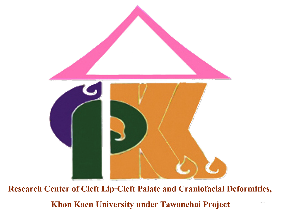 สัญญารับทุนอุดหนุนการวิจัยจากงบประมาณศูนย์วิจัยผู้ป่วยปากแหว่ง เพดานโหว่ และความพิการแต่กำเนิดของศีรษะและใบหน้า มหาวิทยาลัยขอนแก่น ปีงบประมาณ 256...วันที่ ........ เดือน .................... พ.ศ. ..........สัญญานี้ทำขึ้นระหว่างศูนย์วิจัยผู้ป่วยปากแหว่ง เพดานโหว่ และความพิการแต่กำเนิดของศีรษะและใบหน้า มหาวิทยาลัยขอนแก่น  ภายใต้โครงการพระราชทานตะวันฉาย โดยผู้อำนวยการศูนย์วิจัยฯ ซึ่งต่อไปนี้ ในสัญญานี้เรียกว่า “ผู้ให้ทุน” ฝ่ายหนึ่งกับ .............................................................................................. 		ตำแหน่ง ..................................................                        สังกัดแขนงวิชา/ ภาควิชา/ หน่วยงาน ....................................................................................................................................................................บัตรประจำตัวข้าราชการ/ บัตรประชาชนเลขที่ .................................................. ออกให้โดย ……………………………………………..วันที่ออกบัตร …………………………………………….. บัตรหมดอายุ ……………………………………………..ที่อยู่/ บ้านเลขที่ .............ตรอก/ซอย ..................... ถนน ...................................... ตำบล/ แขวง .........................................อำเภอ/ เขต ................................ จังหวัด .................................................... หมายเลขโทรศัพท์ ................................................ อีเมล .................................... เลขที่บัญชีออมทรัพย์ ...................................... ธนาคาร ...................................... สำหรับโอนเงินอุดหนุนการวิจัยสถานภาพในโครงการ  เป็นหัวหน้าโครงการ       เป็นอาจารย์ที่ปรึกษาหลักในโครงการของ .......................................................................................................... แพทย์ประจำบ้าน   ทันตแพทย์ประจำบ้าน   นักศึกษาระดับปริญญา ................................................ 	ซึ่งต่อไปในสัญญานี้เรียกว่า “ผู้รับทุน” อีกฝ่ายหนึ่ง	ข้อ 1 ผู้ให้ทุน ตกลงให้ทุนอุดหนุนการวิจัย แก่โครงการวิจัย เรื่อง ..............................................................................................................................................................................................................................................................................................................................................	ระยะเวลาการดำเนินงานวิจัยตั้งแต่ วันที่ ..... เดือน ......................... พ.ศ. ............... ถึงวันที่ ..... เดือน ......................... พ.ศ. ...............ซึ่งรายละเอียดในโครงการวิจัยถือเป็นส่วนหนึ่งของสัญญานี้ด้วย โดยให้ทุนการวิจัย ในรูปของตัวเงินทั้งสิ้น จำนวนเงิน ....................................... บาท (ตัวอักษร ........... บาทถ้วน )	ข้อ 2 ผู้รับทุนได้ปฏิบัติตามเงื่อนไขที่เกี่ยวข้อง ดังนี้		2.1  เป็นการวิจัยที่มีความเกี่ยวข้องกับมนุษย์ ที่ได้รับความเห็นชอบจากคณะกรรมการจริยธรรมการวิจัยในมนุษย์ 			เลขที่ ......................... ตามหลักฐานที่ส่งมาพร้อมกับสัญญานี้		2.2  เป็นการวิจัยในสัตว์ทดลอง ที่ได้รับความเห็นชอบจากคณะกรรมการจริยธรรมการวิจัยในสัตว์ทดลอง			เลขที่ ......................... ตามหลักฐานที่ส่งมาพร้อมกับสัญญานี้		2.3  ไม่เกี่ยวข้องกับเงื่อนไขข้างต้น	ข้อ 3 การเบิกจ่ายเงินทุนอุดหนุนการวิจัย แบ่งจ่ายเป็น 3 งวด ดังนี้ (ผู้รับทุนต้องจัดทำสัญญารับทุนวิจัย ภายใน 3 เดือน นับจากวันที่ได้รับแจ้งจากฝ่ายวิจัย หากเกินกำหนดถือว่าสละสิทธิ์การรับทุนวิจัย)	งวดที่ 1 เมื่อผู้รับทุนทำสัญญารับทุน จะได้รับเงินทุนจำนวนร้อยละ 60 เป็นจำนวนเงิน ......... บาท (ถ้วน)	งวดที่ 2 เมื่อผู้รับทุนส่งรายงานความก้าวหน้าโครงการ จะได้รับเงินทุนจำนวนร้อยละ 30 เป็นจำนวนเงิน ......... บาท (ถ้วน)	งวดที่ 3 เมื่อผู้รับทุนปฏิบัติตามเงื่อนไขศูนย์วิจัยฯ ปิดโครงการวิจัย และส่งรายงานฉบับสมบูรณ์แล้วจำนวนร้อยละ 10 เป็นจำนวนเงิน ......... บาท (ถ้วน)หมายเหตุ ค่าธรรมเนียมการตีพิมพ์ (Page Charge) ต้องขอเบิกจากต้นสังกัดก่อน หากต้นสังกัดให้ไม่พอ สามารถขอเบิกจ่ายจากศูนย์วิจัยฯ ได้ตามที่จ่ายจริง แต่ไม่เกิน 10,000-30,000 บาทข้อ 4 ผู้รับทุน พร้อมที่จะให้ตรวจสอบหลักฐานการใช้จ่ายเงินทุนวิจัย ได้ทุกเวลาข้อ 5 ผู้รับทุน จะส่งมอบผลลัพธ์การวิจัย ตามเงื่อนไข ดังนี้..................................................................................................................................................................................................................................................................................................................................................................................................................................................................ข้อ 6 ผู้รับทุนทราบและเข้าใจระเบียบ ข้อบังคับ และประกาศการให้ทุน ขณะที่ทำสัญญานี้โดยตลอด ผู้รับทุนขอผูกพันยินยอมปฏิบัติตามระเบียบ ข้อบังคับ และประกาศดังกล่าว และที่จะกำหนดขึ้นเพิ่มเติมโดยเคร่งครัดข้อ 7 ผู้รับทุนต้องดำเนินการวิจัย ด้วยความวิริยะอุตสาหะให้สำเร็จ หากเกิดอุปสรรคหรือไม่สามารถดำเนินการวิจัยให้แล้วเสร็จภายในเวลากำหนดเวลาที่ระบุไว้ ผู้รับทุนต้องแจ้งเหตุผลให้ ผู้ให้ทุนรับทราบเพื่อพิจารณาโดยทันที หากผู้รับทุนไม่แจ้งเหตุผล ผู้รับทุนยินดีให้ทำการเพิกถอน ระงับโครงการวิจัย หรือจ่ายคืนเงินทุนที่ได้รับไปแล้ว เมื่อผู้ให้ทุนเรียกคืนข้อ 8 เมื่อผู้รับทุนนำผลการวิจัยลงตีพิมพ์เผยแพร่ ผู้รับทุนต้องลงข้อความแสดงกิตติกรรมประกาศความว่า “งานวิจัยนี้ได้รับการสนับสนุนการวิจัยจากฝ่ายวิจัยและบัณฑิตศึกษา มหาวิทยาลัยขอนแก่น และศูนย์วิจัยผู้ป่วยปากแหว่ง เพดานโหว่ และความพิการแต่กำเนิดของศีรษะและใบหน้า มหาวิทยาลัยขอนแก่น ภายใต้โครงการตะวันฉาย (ศูนย์ตะวันฉาย)” (เลขที่โครงการ ..................) หรือ “This study was granted by Research and Grauate Studies Khon Kaen University and Center of Cleft Lip-Cleft Palate and Craniofacial Deformities, Khon Kaen University in association with Tawanchai Project (Tawanchai Center) (Grant Number ..................)” หรือข้อความที่สื่อความหมายเดียวกัน และส่งสำเนาบทความที่ตีพิมพ์ในวารสารนั้นแก่ผู้ให้ทุน จำนวน 1 ชุดหนังสือฉบับนี้ทำขึ้น 2 ฉบับ ผู้ให้ทุนถือไว้ 1 ฉบับ ผู้รับทุนถือไว้ 1 ฉบับคู่สัญญาอ่านและเข้าใจข้อความในสัญญาโดยตลอดดีแล้ว จึงลงลายมือชื่อไว้เป็นสำคัญต่อหน้าพยานลงชื่อ .................................................................... ผู้ให้ทุน       (....................................................................)    ผู้อำนวยการศูนย์วิจัยผู้ป่วยปากแหว่ง เพดานโหว่ฯลงชื่อ .................................................................... ผู้รับทุน       (....................................................................)          หัวหน้าโครงการวิจัย/ ผู้ทำสัญญารับทุนลงชื่อ ........................................................ พยานฝ่ายผู้ให้ทุน   (....................................................................)                  ผู้ได้รับมอบหมายลงชื่อ ........................................................ พยานฝ่ายผู้รับทุน   (....................................................................)                      ผู้ร่วมวิจัย